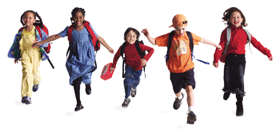 Child Fatality Review Panel Meeting AgendaOffice of the Chief Medical Examiner11 Shuttle Road, Farmington, CTJune 26, 201910:00am-12:30pmWelcome and IntroductionsOverview--CFRP Packets Minutes—May 22, 2019Drowning Prevention Initiative Legislative Update Executive SessionOld BusinessNext Meeting July 24, 2019